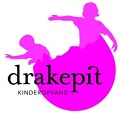                                                                                                                                {logo gastouder}Gastouder	: Adres		: Woonplaats	: Mail		: Website	: Datum		: PRIVACYVERKLARING Dat de bescherming van Persoonsgegevens van belang is, daar ben ik van overtuigd. Daarom zorg ik ervoor dat ik op een zorgvuldige manier omgaan met je gegevens volgens de Europese privacywet, de Algemene Verordening Gegevensbescherming (AVG). Met deze privacyverklaring wil ik je informeren over welke persoonsgegevens ik verzamel en waarom.De persoonlijke gegevens worden verwerkt door gastouder……. van kinderopvang [bedrijfsnaam],, gevestigd aan ……. in ………... Als je vragen of opmerkingen hebt over deze privacyverklaring dan kun je contact met mij opnemen door een e-mail te sturen naar…….. Ik sta je graag te woord.Ik verzamel en gebruik gegevens voor verschillende doeleinden. Sommige gegevens zijn noodzakelijk om te voldoen aan de verplichtingen die voortkomen uit de wet Kinderopvang, andere gegevens heb ik nodig voor een goede en veilige zorg voor je kind.Welke gegevens verwerk ik en waar gebruik ik ze voor1e contactBij eerste contact verzamel ik de volgende gegevens_naam, telefoonnummer en evt e-mailadres van ouder(s)naam en leeftijd kind(eren)Deze gegevens vernietig ik binnen een maand na afsluiten van het contact. Ik bewaar ze zolang het kind op de wachtlijst staat of zolang als de zorg duurt.AanmeldingVóór het daadwerkelijk tot opvang komt, wordt een contract getekend tussen vraagouder, gastouder en gastouderbureau. Om dit contract te kunnen opstellen (waarmee ik voldoe aan de eisen uit de wet Kinderopvang), verzamel ik gegevens van de ouders:naam, adres, woonplaatsgeboortedatumtelefoonnummerse-mailadressenBSN-nummersen van kind(eren):naam en geslachtgeboortedatum en geboorteplaatsBSN-nummerHet contract bewaar ik de wettelijk termijn: tot 7 jaar na afsluiten van de zorg. {Beschrijf de bewaarplek, map en/of computer)Start zorgVoor een veilige opvang, afgestemd op de kind(eren) verzamel ik gegevens. Ook heb ik gegevens nodig om in geval van nood hulp te kunnen regelen.Naam, adres en telefoonnummer van huisartstandarts en noodopvangMedische gegevens van het kindinentingendieetmedicatie (hiervoor gebruik ik een apart toestemmingsformulier waarop de ouder duidelijk instructie geeft)Ik bewaar de gegevens in een map met gegevens van de kinderen die op dat moment in zorg zijn. Binnen een maand na beëindiging van de opvang, vernietig ik de gegevens.Tijdens de opvang:Beschrijf hier welke bijzondere persoonsgegevens je bewaart gedurende de opvang periode:-observaties-verslagenOok maak ik foto’s van de kinderen (na schriftelijke toestemming van de ouders) beschrijf met welk doel je foto’s maakt en waar je ze bewaart. Als je wilt weten welke gegevens [bedrijfsnaam], van jou of jouw kind(eren) verzamelt, bewaart en/op opslaat, vraag dan gerust een overzicht hiervan op. Op jouw verzoek kunnen gegevens ook aangepast, gewist of overgedragen worden aan iemand anders. Stuur hiervoor een mail naar: …………Niet alle gegevens kunnen altijd worden gewist, omdat ik wettelijk verplicht ben om bepaalde gegevens voor een bepaalde periode te bewaren. Delen van gegevens
Persoonlijke gegevens worden nooit zomaar met anderen gedeeld. Dit gebeurt alleen wanneer ik hiertoe wettelijk verplicht ben of wanneer dit nodig is voor de dienstverlening. Dit is bijvoorbeeld het geval als er gegevens moeten worden doorgegeven aan de belastingdienst of aan het gastouderbureau. Daarnaast worden gegevens alleen gedeeld in noodsituaties of levensbedreigende situaties. De adresgegevens en telefoonnummer van jou deel ik alleen met andere ouders als ik daar schriftelijke toestemming voor heb. Tenslotte kunnen gegevens worden gedeeld met anderen als ik hiervoor toestemming heb van jou. Uiteraard worden er nooit gegevens doorverkocht. Jouw gegevens zijn van jou.Hoe worden gegevens opgeslagen en beveiligd?Gegevens worden opgeslagen op een beveiligde laptop. De mappen met papieren gegevens staan achter slot en grendel. Onbevoegden hebben geen toegang tot de gegevens. Mijn Iphone wordt beveiligd met een wachtwoord en voor WhatsApp gebruik in een tweestap verificatie. Er worden alleen gegevens verzameld die ik echt nodig heb. Gegevens worden niet langer bewaard dan noodzakelijk. Vragen of klachten
Als je vragen hebt over het bewaren van je gegevens en de bescherming hiervan, kun je contact met me opnemen. Je hebt ook altijd het recht om een klacht in te dienen bij de autoriteit persoonsgegevens, als je niet tevreden bent over de manier waarop wordt omgegaan met persoonsgegevens. Datum, naam gastouder….